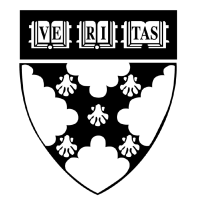 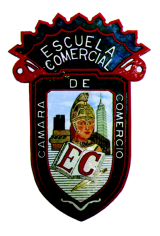 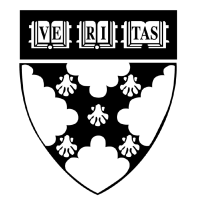 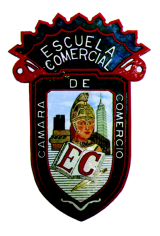 Tema:Resolver páginas del libro.Actividad 1:Para el Martes 28 de NoviembreResolver pág. 119 – 130 del libro de matemáticas.Materia: MatemáticasProfesor: Augusto García Grass